           Course Specification for English Language Testing 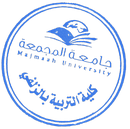 CollegeZulfi College of EducationZulfi College of EducationZulfi College of EducationDepartmentEnglish Language DepartmentEnglish Language DepartmentEnglish Language DepartmentCourse Name:English Language TestingCourse CodeENG 426Level8Credit Hours3 hrs.Course Objective  1. Explain the basic concepts and techniques in test development. 2. Develop adequate tests in four areas (vocabulary, grammar, reading and writing) at different levels 1. Explain the basic concepts and techniques in test development. 2. Develop adequate tests in four areas (vocabulary, grammar, reading and writing) at different levels 1. Explain the basic concepts and techniques in test development. 2. Develop adequate tests in four areas (vocabulary, grammar, reading and writing) at different levelsCourse ContentIntroduction: Teaching and testingIntroduction: Teaching and testingIntroduction: Teaching and testingCourse ContentCommon test techniques and typesCommon test techniques and typesCommon test techniques and typesCourse ContentTesting readingTesting readingTesting readingCourse ContentTesting listeningTesting listeningTesting listeningCourse ContentTesting writingTesting writingTesting writingCourse ContentTesting oral abilityTesting oral abilityTesting oral abilityCourse ContentTesting grammar and vocabularyTesting grammar and vocabularyTesting grammar and vocabularyCourse ContentTesting overall abilityTesting overall abilityTesting overall abilityRequired TextbookHughes, Arthur. (2003). Testing Language Teachers, 2nd ed. Cambridge: Cambridge University PressHughes, Arthur. (2003). Testing Language Teachers, 2nd ed. Cambridge: Cambridge University PressHughes, Arthur. (2003). Testing Language Teachers, 2nd ed. Cambridge: Cambridge University PressHead of DepartmentDr. Abdulrahman AlqefariDean of CollegeDr. Nasser Alothman